อบรมวิถีเศรษฐกิจพอเพียงและสร้างอาชีพเสริมเพื่อยกระดับรายได้กลุ่มผู้มีรายได้น้อย  
ตำบลรำแดง อำเภอสิงหนคร จังหวัดสงขลา 
ดำเนินการโดย : สถาบันวิจัยและพัฒนาดัชนีชี้วัดความสำเร็จ	1. เชิงปริมาณ   		1.1 มีผู้เข้าร่วมโครงการ จำนวนไม่น้อยกว่า ร้อยละ 80	 	      	2. เชิงคุณภาพ    	 	2.1 ผู้เข้าร่วมโครงการได้รับความรู้ ความเข้าใจ ในเนื้อหากิจกรรม หรือหัวข้อที่จัด
                          โครงการไม่น้อยกว่าร้อยละ 75  		2.2 ผู้เข้าร่วมโครงการมีความพึงพอใจต่อการจัดโครงการไม่น้อยกว่าร้อยละ 75  	 	2.3 ผู้เข้าร่วมโครงการ สามารถนำความรู้ที่ได้รับไปใช้ประโยชน์ได้ ไม่น้อยกว่า
                          ร้อยละ 65กลุ่มเป้าหมาย/ผู้ที่ได้รับประโยชน์ 	1. ผู้มีรายได้น้อย ได้แก่ ผู้สูงอายุ ผู้ป่วยติดเตียง และผู้พิการ จำนวน  30 คน      	2. ผู้ดูแลกลุ่มเป้าหมาย จำนวน 20 คน (กลุ่มเป้าหมายผู้มีรายได้น้อย ได้แก่ ผู้สูงอายุ ผู้ป่วยติดเตียง และผู้พิการ)พื้นที่การดำเนินการ            หมู่ที่ 3 ตำบลรำแดง อำเภอสิงหนคร จังหวัดสงขลาระยะเวลาดำเนินโครงการ   	วันพุธที่ 14 สิงหาคม 2562วิธีการจัดโครงการ 	1. ลงพื้นที่ประชุมหารือแนวทางการดำเนินงานและสำรวจความต้องการร่วมกับองค์การบริหารส่วนตำบลรำแดง 	2. ประชุมคณะทำงานเพื่อวางแผนการดำเนินงานและเสนออนุมัติโครงการ	3. จัดอบรมฝึกทักษะการประกอบอาชีพและกิจกรรมลดรายจ่ายของครัวเรือน จำนวน 2 หลักสูตร ประกอบด้วย		1) การทำน้ำยาอเนกประสงค์เพื่อใช้ในครัวเรือน		2) การทำผ้ามัดย้อมจากสีธรรมชาติ	4. ติดตามและประเมินผลความสำเร็จของโครงการผลการดำเนินงานโครงการ 	จากการดำเนินการอบรมวิถีเศรษฐกิจพอเพียงและสร้างอาชีพเสริมเพื่อยกระดับรายได้กลุ่ม   ผู้มีรายได้น้อย ตำบลรำแดง อำเภอสิงหนคร จังหวัดสงขลา ของสถาบันวิจัยและพัฒนา โดยการฝึกทักษะการประกอบอาชีพและกิจกรรมลดรายจ่ายของครัวเรือนกลุ่มเป้าหมายในพื้นที่ตำบลรำแดง อำเภอสิงหนคร จังหวัดสงขลา  มีผลการดำเนินโครงการ ดังนี้ 	1) มีผู้เข้าร่วมโครงการทั้งหมด 64 คน (คิดเป็น 128 เปอร์เซ็นต์ ของกลุ่มเป้าหมายที่ตั้งไว้)  	2) ผู้เข้าร่วมโครงการมีความรู้ ความเข้าใจ และมีทักษะเกี่ยวกับการทำน้ำยาอเนกประสงค์และผ้ามัดย้อมจากสีธรรมชาติ คิดเป็น 82.40 เปอร์เซ็นต์  	3) ผู้เข้าร่วมโครงการมีความพึงพอใจในการจัดกิจกรรมการทำน้ำยาอเนกประสงค์และผ้ามัดย้อมจากสีธรรมชาติ คิดเป็น 83.60 เปอร์เซ็นต์ 	4) ผู้เข้าร่วมโครงการสามารถนำความรู้เรื่องการทำน้ำยาอเนกประสงค์และผ้ามัดย้อมจากสีธรรมชาติ ไปใช้ประโยชน์และสามารถถ่ายทอดความรู้ให้แก่ผู้อื่นได้ คิดเป็น 89.00 เปอร์เซ็นต์ 	นอกจากนี้มีคณาจารย์ เจ้าหน้าที่ และนักศึกษาคณะวิทยาการจัดการเข้าร่วมกิจกรรมดังกล่าว จำนวน 9 คน   	จากการดำเนินงานโครงการในพื้นที่ตำบลรำแดง อำเภอสิงหนคร จังหวัดสงขลา ในปีแรกนั้น มาจากความต้องการของกลุ่มเป้าหมาย โดยมีผลการตอบรับจากกลุ่มเป้าหมายและผู้นำท้องถิ่น เป็นอย่างดี จากผลการดำเนินงานถ่ายทอดความรู้การทำน้ำยาอเนกประสงค์ สามารถนำมาเผยแพร่ในวันตรวจเยี่ยมผลการดำเนินงานโครงการยุทธศาสตร์มหาวิทยาลัยราชภัฏเพื่อพัฒนาท้องถิ่น ในวันที่ 21 สิงหาคม 2562 ซึ่งมีหัวหน้าส่วนราชการของจังหวัดสงขลา พัทลุง และสตูล ผู้นำชุมชน และชาวบ้านบริเวณใกล้เคียง เข้าเยี่ยมชมการสาธิตภายในงานดังกล่าว เป็นการพัฒนาท้องถิ่น ตามพระบรม      ราโชบายอย่างยั่งยืน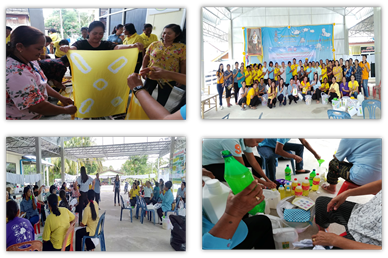 ปัญหา อุปสรรคและข้อเสนอแนะ  	1. จากข้อมูลความจำเป็นพื้นฐาน (จปฐ.) ในพื้นที่ตำบลรำแดง ไม่มีครัวเรือนยากจนซึ่งมีความคาดเคลื่อนกับข้อมูลเชิงพื้นที่ เมื่อมีการลงพื้นที่พบว่า ยังมีครัวเรือนที่มีรายได้น้อยอยู่ และยังต้องการยกระดับคุณภาพชีวิตและรายได้ 	2. เนื่องจากระยะเวลาดำเนินงานค่อนข้างกระชั้นชิด ใกล้สิ้นปีงบประมาณ ส่งผลทำให้    การติดตามและประเมินผลความสำเร็จไม่สามารถดำเนินการได้ทันภายในปีงบประมาณ 2562 	3. ในการแก้ไขปัญหาความยากจนยกระดับรายได้ และส่งเสริมอาชีพนั้น กลุ่มเป้าหมาย  บางครัวเรือนไม่มีความพร้อมในการพัฒนาอาชีพ เนื่องจากมีอายุมาก และเป็นผู้ป่วยติดเตียง 	4. ผู้เข้าร่วมโครงการเสนอแนะให้มีการจัดกิจกรรมอย่างต่อเนื่องในหลาย ๆ พื้นที่ในปีต่อไป 	5. ในการดำเนินงานเพื่อให้มีความเข็มแข็งและเกิดผลอย่างเป็นรูปธรรม ควรมีการบูรณาการการทำงานร่วมกันระหว่างหน่วยงาน โดยเฉพาะหน่วยงานในพื้นที่ที่เกี่ยวข้องทุกหน่วยงาน และควรดำเนินการพัฒนากลุ่มเป้าหมายที่เข้าร่วมโครงการอย่างต่อเนื่อง  	6. ควรมีการติดตามและประเมินผลการดำเนินงานอย่างต่อเนื่อง เพื่อติดตามผลให้คำแนะนำเพื่อให้เกิดผลการพัฒนาอย่างเป็นรูปธรรมที่ชัดเจน